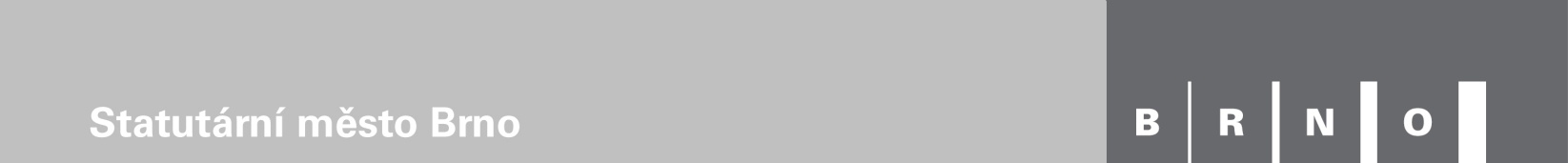 MAGISTRÁT MĚSTA BRNA, ODBOR MĚSTSKÉ INFORMATIKY, MALINOVSKÉHO NÁM. 3, 601 67 BRNOMgr. Ladislav Zajíc542 173 511542 173 396							zajic.ladislav@brno.cz	2016-10-06POČET LISTŮ:       002Dodatečné informace č. 2 k veřejné zakázce malého rozsahu „Vytvoření a provoz webových stránek pro participativní rozpočet města Brna“Zadavatel statutární město Brno obdrželo ve veřejné zakázce malého rozsahu „Vytvoření a provoz webových stránek pro participativní rozpočet města Brna“ žádost uchazeče o dodatečné informace k zadávacím podmínkám. V návaznosti na obdrženou žádost uvádíme znění dotazu a dále uvádíme odpověď zadavatele.Žádost o dodatečné informace č. 1z dokumentu Vyzva_k_pod_nabidek_web_paro_Ve5 1.pdf nám nie je jasné, či sa skutočne jedná o prieskum trhu, ako hovorí nadpis dokumentu, alebo o žiadosť o podávanie nabídek k verejnej zakázke. Môžete prosím objasniť, či sa jedná o prieskum trhu alebo o verejnú zakázku?	Odpověď zadavatele:	Veřejná zakázka bude zadavatelem zadána na základě provedeného průzkumu trhu, v rámci něhož jste citovaným dokumentem osloven k podání nabídky. S ohledem na skutečnost, že v zakázce malého rozsahu byl osloven neomezený počat uchazečů a je zadávána mimo režim zákona č. 134/2016 Sb. o zadávání veřejných zakázek je použita terminologie zadavatele, kterou obsahuje Metodika pro zadávání veřejných zakázek a koncesních smluv města Brna. Zadavatel tedy očekává, že podáte nabídku na plnění předmětu této veřejné zakázky.Žádost o dodatečné informace č. 2	Pokud je toto výběrové řízení stále aktuální, rád bych se zeptal na dvě věci, které se týkají požadovaného obsahu nabídky.         popis ideového konceptu uživatelského rozhraní: jakou podobu má popis mít – jen textovou (např. docx) nebo i grafickou v podobě náhledů (např. pdf)?         návrh technického řešení (platforma, knihovny, funkce): zde asi bude stačit jen text, že?	Odpověď zadavatele:Zadavatel tyto skutečnosti ponechává na vůli uchazeče, jakým způsobem srozumitelně předá svoji nabídku. Je nutno počítat s tím, že do konečného vzhledu bude vstupovat komunikační agentura (5. odrážka průzkumu trhu, odstavec 9.3 dokumentu Obsah webu).Žádost o dodatečné informace č. 3Dobrý den, ještě drobnost – je možné sdělit jméno té komunikační agentury, se kterou bude vítězný uchazeč spolupracovat?Odpověď zadavatele:Zakázka na komunikační agenturu měla termín pro podání nabídek 5. 10. 2016. Obálky byly otevřeny 5. 10. 2016 14:05. Zakázka je ve fázi hodnocení nabídek. Z uvedeného vyplývá, že nám název komunikační agentury není znám.Žádost o dodatečné informace č. 4Bod 3.1 Online MapaMapa má být pouze informativní, resp. dekorací na stránce nebo má mít i nějakou funkcionalitu? Liší se od mapy z bodu 4.4?Bod 5.2 Registrace - ověření trvalého pobytu:Ověření bude probíhat pouze vidimací? Tedy offiline? Nebylo by vhodnější zahrnout i registraci online? Např. pomocí mojeID (https://www.mojeid.cz/) nebo ověřením naskenovaných dokladů totožnosti + ověření trvalého pobytu? Projekt nemá malé cíle. Pokud budeme vycházet z dat, která jste poslali, pak aktivní zájem o Brno má 33.000 lidí a cíl projektu je získat 10.000, což je cca 30% a udělali jsme si malý průzkum v našem okolí a absence online registrace byla pro většinu zásadní překážkou.Bod 5.2 Registrace - nástroj na vydání tokenu:Mobilní varianta nástroje na vydání bezpečnostního tokenu je zamýšlena jako mobilní aplikace zvlášť nebo má být jen součástí responzivního webu? Nebo je to vše zcela na nás?Pokud si můžeme dovolit trošku projekt ovlivnit, máme tyto podněty:a) Nebylo by vhodné zavést také kategorizací jednotlivých projektů? (řeší např. New York, Paříž)b) Co online připomínkování k projektům, případně alespoň nějaká funkcionalita na uložení podnětů ze setkávání, aby se vědělo, že projekty jsou “živé”.Odpověď zadavatele:Bod 3.1 Online MapaMapa má být pouze informativní, resp. dekorací na stránce nebo má mít i nějakou funkcionalitu? Liší se od mapy z bodu 4.4?Preferujeme mapy s funkcionalitou -např. „umístění špendlíku“ s lokalitou projektu nebo označení parcel vlastněných městem. Předpokládáme využití mapových podkladů zpracovávaných našim oddělením GIS. Příklad zpracování zde: http://www.brno.cz/bombardovani/.Vlastní návrh ideového konceptu rozhraní (tj. i role mapy) očekáváme od uchazeče.Bod 5.2 Registrace - ověření trvalého pobytu:Ověření bude probíhat pouze vidimací? Tedy offiline? Nebylo by vhodnější zahrnout i registraci online? Např. pomocí mojeID (https://www.mojeid.cz/) nebo ověřením naskenovaných dokladů totožnosti + ověření trvalého pobytu? Projekt nemá malé cíle. Pokud budeme vycházet z dat, která jste poslali, pak aktivní zájem o Brno má 33.000 lidí a cíl projektu je získat 10.000, což je cca 30% a udělali jsme si malý průzkum v našem okolí a absence online registrace byla pro většinu zásadní překážkou.Bod 5.2 Registrace - nástroj na vydání tokenu:Mobilní varianta nástroje na vydání bezpečnostního tokenu je zamýšlena jako mobilní aplikace zvlášť nebo má být jen součástí responzivního webu? Nebo je to vše zcela na nás?Modul pro hlasování a ověření občanů není předmětem této poptávky. Konkrétní způsob hlasování a ověřování ještě není dořešen. V průzkumu trhu je funkcionalita hlasování v poslední odrážce předmětu plnění zmiňována jako budoucí rozvoj.Pokud si můžeme dovolit trošku projekt ovlivnit, máme tyto podněty:a) Nebylo by vhodné zavést také kategorizací jednotlivých projektů? (řeší např. New York, Paříž)b) Co online připomínkování k projektům, případně alespoň nějaká funkcionalita na uložení podnětů ze setkávání, aby se vědělo, že projekty jsou “živé”.Kategorizaci projektů předpokládáme. Updaty o stavu projektů ze strany úřadu očekáváme. Připomínky od uživatelů webu spíše ne, s výjimkou možnosti udělit návrhu projektu „like“ na webu PaRo a možnosti poslat (veřejnosti skrytý) podnět navrhovateli.	S pozdravem							.........................................................	 								Ing. Jaromír  Emmer								 vedoucí OMI MMB